1 βασικό πρόβλημα της Υδραυλικής κλειστών αγωγών-εργαστηριακή άσκησηΆσκηση Νερό εκρέει από μια δεξαμενή ελεύθερα μέσα από ένα σωλήνα από χυτοσίδηρο μήκους 39 m.Το ύψος της ελεύθερης επιφανείας του νερού μέσα στη δεξαμενή είναι 100 m. Αρχικά η διάμετρος του σωλήνα είναι 50 mm για τα πρώτα 15m, ενώ στο υπόλοιπο μήκος η διάμετρος είναι 75 mm. Παίρνοντας υπόψη όλες τις απώλειες του φορτίου στον αγωγό, υπολογίστε το υψόμετρο εξόδου του αγωγού ΖΓ στην ατμόσφαιρα όταν η παροχή είναι 2.7 lt/sec. Δίνεται η τραχύτητα k = 0.026 mm και v = 1.3  10-6  m2/sec.AB	ΓΛύσηΕπειδή η παροχή Q που περνάει από το σωλήνα είναι γνωστή μπορώ να υπολογίσω για κάθε κομμάτι του την ταχύτητα v  του νερού και τον συντελεστή τριβής f.Θα υπολογίσω τον συντελεστή τριβής f από τον τύπο του Swamee & Jain (1986)fAB= =  =0.0225Βρίσκω τα παραπάνω μεγέθη και για το τμήμα του αγωγού ΒΓ.fΒΓ= =  =0.0236Θα εφαρμόσω ΑΔΕ από τη θέση Α στη θέση Γ. Παρατηρώ ότι στη θέση Α έχω patm  και η ταχύτητα VA ισούται με μηδέν για σταθερό όγκο νερού στη δεξαμενή. Αντίστοιχα στη θέση Γ έχω patm, αλλά και ελεύθερη εκροή στην ατμόσφαιρα-χωρίς τοπικές απώλειες και προφανώς με ταχύτητα.HA = HΓ + Σhf + Σhτοπ (1)Σhf = = =0.80 mΣhτοπ = Κεισ = 0.5  και Κδιευρ = (1-2= (2 = 0,308Άρα Σhτοπ = 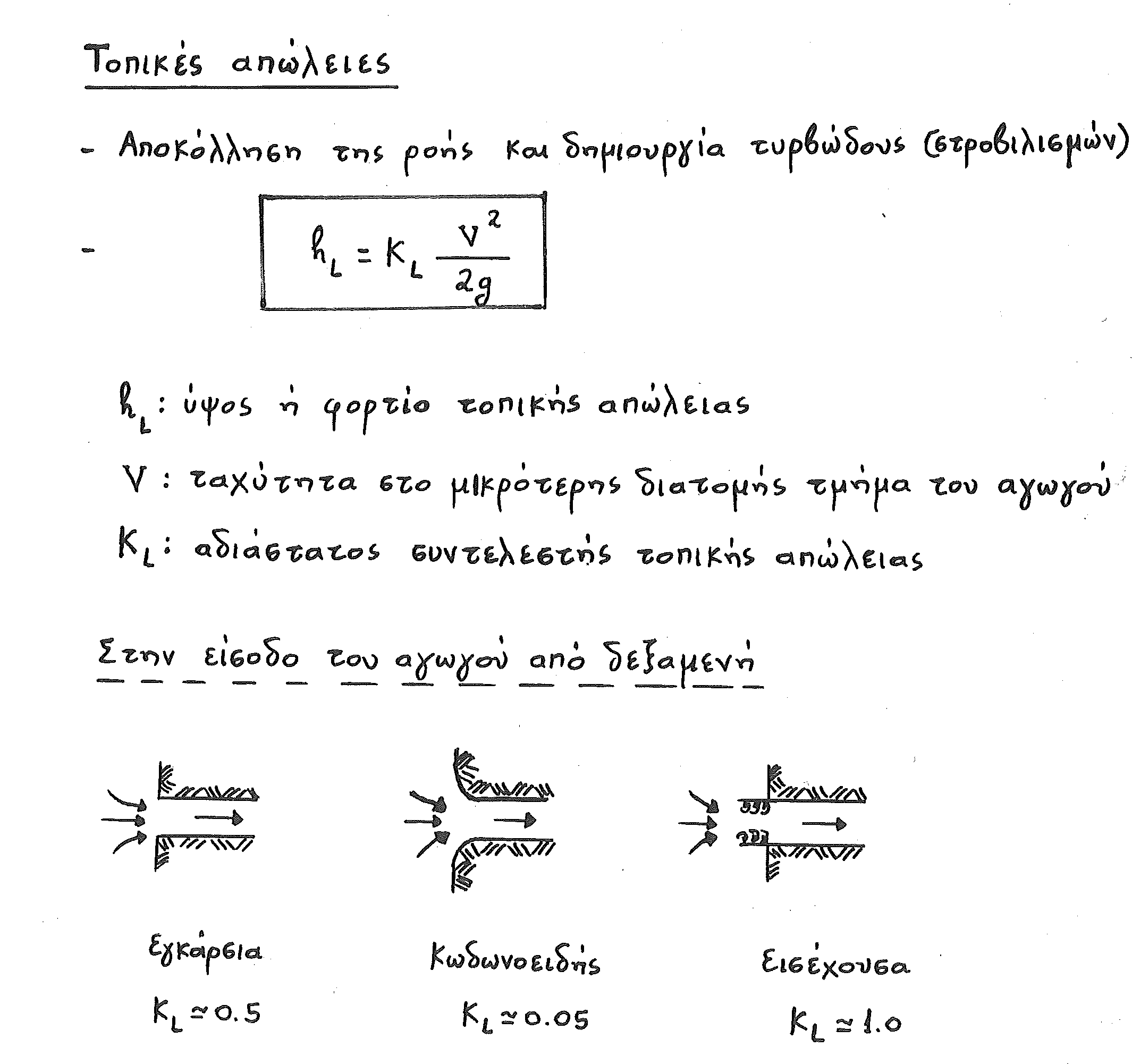 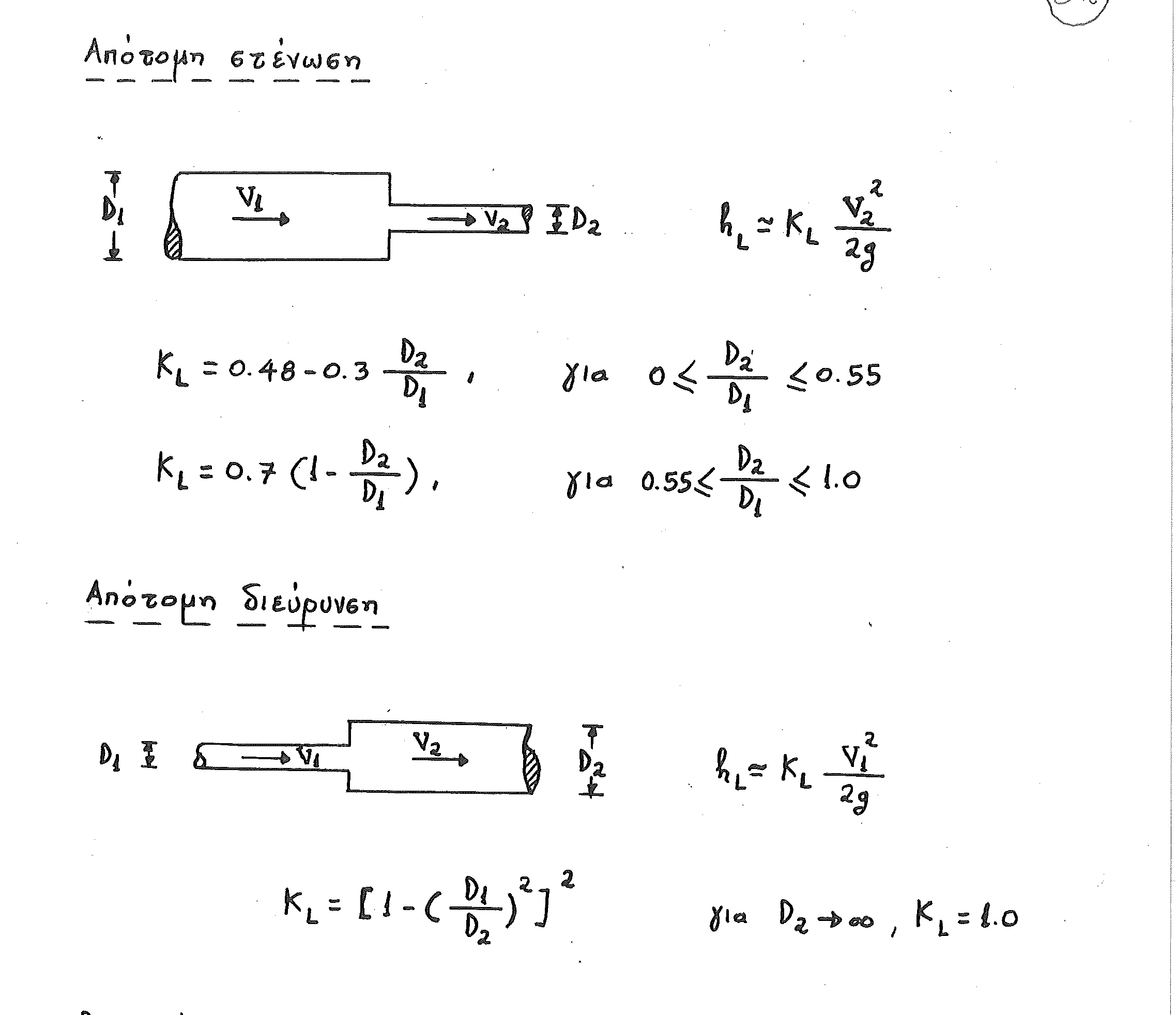 Αντικαθιστώ στην (1) τα γνωστά μεγέθη	ΖΓ = 99,10 mΓ.ΕΠ.Γ=ΓΕ-V2/(2g), γραμμή ενέργειας και πιεζομετρική γραμμή παράλληλες γραμμές διαφέρουν κατά το ύψος κινητικής ενέργειας (όχι όμως και παράλληλες με κλίση εδάφους)